ՈՐՈՇՈՒՄ N 65-Ա30 ՀՈՒՆԻՍԻ 2020թ.ԿԱՊԱՆ ՀԱՄԱՅՆՔԻ ՎԱՐՉԱԿԱՆ ՏԱՐԱԾՔՈՒՄ՝ ՆԵՐՔԻՆ ՀԱՆԴ ԳՅՈՒՂՈՒՄ  ԳՏՆՎՈՂ, ՀԱՄԱՅՆՔԱՅԻՆ  ՍԵՓԱԿԱՆՈՒԹՅՈՒՆ  ՀԱՆԴԻՍԱՑՈՂ  ԳՅՈՒՂԱՏՆՏԵՍԱԿԱՆ ՆՇԱՆԱԿՈՒԹՅԱՆ ՀՈՂԱՄԱՍԵՐԸ ՎԱՐՁԱԿԱԼՈՒԹՅԱՆ ԻՐԱՎՈՒՆՔՈՎ ՄՐՑՈՒՅԹՈՎ  ՕԳՏԱԳՈՐԾՄԱՆ ՏՐԱՄԱԴՐԵԼՈՒ  ՄԱՍԻՆՂեկավարվելով «Տեղական ինքնակառավարման մասին» Հայաստանի Հանրապետության օրենքի 18-րդ հոդվածի 1-ին մասի 21-րդ կետով, համաձայն Հայաստանի Հանրապետության հողային օրենսգրքի 46-րդ և 76-րդ հոդվածների, Հայաստանի Հանրապետության կառավարության 2001 թվականի ապրիլի 12-ի  թիվ 286,  Կապան համայնքի ավագանու 2018 թվականի փետրվարի 23-ի  թիվ 8-Ն որոշումների   և հաշվի առնելով համայնքի  ղեկավարի  առաջարկությունը, համայնքի ավագանին  ո ր ո շ ու մ  է.1. Կապան համայնքի վարչական տարածքում՝ Ներքին Հանդ գյուղում գտնվող, համայնքային սեփականություն հանդիսացող գյուղատնտեսական  նշանակության ներքոհիշյալ  հողամասերը գյուղատնտեսությամբ  զբաղվելու նպատակով, 5 /հինգ/ տարի ժամկետով՝ մրցույթով վարձակալությամբ օգտագործման տրամադրել, սահմանելով`1) 4.49753 հա /կադաստրային ծածկագիր՝ 09-065-0202-0005/  5-րդ կարգի  անջրդի վարելահողի համար 6080 (վեց հազար ութսուն) դրամ մեկնարկային տարեկան վարձավճար,2) 6.22438 հա /կադաստրային ծածկագիր՝ 09-065-0212-0021/  5-րդ կարգի  անջրդի վարելահողի համար 8410 (ութ հազար չորս հարյուր տաս) դրամ մեկնարկային տարեկան վարձավճար,3) 2.36742 հա /կադաստրային ծածկագիր՝ 09-065-0209-0003/  3-րդ կարգի  անջրդի վարելահողի համար 7570 (յոթ  հազար հնգ հարյուր յոթանասուն/ դրամ մեկնարկային տարեկան վարձավճար4) 10.23305 հա /կադաստրային ծածկագիր՝ 09-065-0210-0007/  5-րդ կարգի  անջրդի վարելահողի համար 13820 (տասներեք հազար ութ հարյուր քսան) մեկնարկային տարեկան վարձավճար,2. Համայնքի ղեկավարին՝ սույն որոշումից բխող գործառույթներն իրականացնել օրենսդրությամբ սահմանված կարգով:Կողմ( 9 )`  ԱՆՏՈՆՅԱՆ ԱՐԵՆ                                  ՀԱՐՈՒԹՅՈՒՆՅԱՆ ՀԱՅԿ          ԱՍՐՅԱՆ ՎԱՉԵ				       ՄԵՍՐՈՊՅԱՆ ՆԱՊՈԼԵՈՆ	  ԴԱՎԹՅԱՆ ՆԱՐԵԿ                                 ՄԿՐՏՉՅԱՆ ԱՐԱ	   ԿՈՍՏԱՆԴՅԱՆ ԻՎԱՆ                             ՄՈՎՍԻՍՅԱՆ ԺԱՆ  ՀԱՐՈՒԹՅՈՒՆՅԱՆ ԿԱՄՈ                                             Դեմ ( 0 )Ձեռնպահ ( 0 )                   ՀԱՄԱՅՆՔԻ ՂԵԿԱՎԱՐ   		           ԳԵՎՈՐԳ ՓԱՐՍՅԱՆ2020թ. հունիսի 30ք. Կապան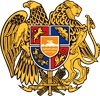 ՀԱՅԱՍՏԱՆԻ ՀԱՆՐԱՊԵՏՈՒԹՅՈՒՆ
ՍՅՈՒՆԻՔԻ ՄԱՐԶ
ԿԱՊԱՆ  ՀԱՄԱՅՆՔԻ  ԱՎԱԳԱՆԻ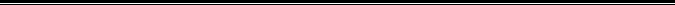 